CERTIFICADO DE ORIGINALIDADCiudad: SalamancaFecha: 20 de Noviembre de 2020Por medio de la presente, yo, Sr. David Gil-ParejaCon cédula de identidad/pasaporte Nº 04846258-CCERTIFICOQue el artículo titulado:  “Impact of teacher performance observation on the professional development” es un texto de carácter original e inédito y que no está siendo evaluado por ninguna otra revista al momento del envío para evaluación en Revista San Gregorio. Doy permiso a Revista San Gregorio para llevar a cabo el proceso de evaluación de dicho artículo.Los coautores de dicho texto son David Gil-Pareja, Ana C. León-Mejía, Roberto Sánchez-Cabrero y Francisco J. Pericacho-Gómez, con su 25% de participación en el artículo, están informados del envío del mismo a Revista San Gregorio, no existiendo conflicto de intereses entre ellos, por lo que firman el presente certificado.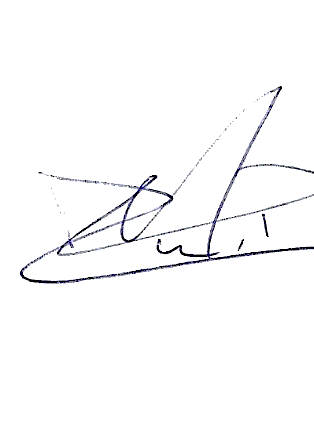 1.- David Gil-Pareja                                                                   25%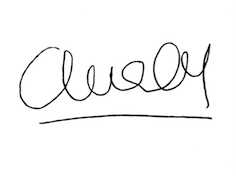 2.- Ana C. León-Mejía                                                              25%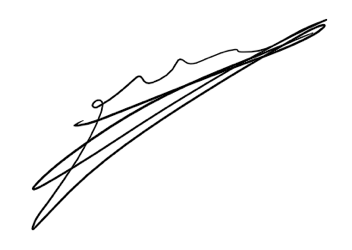 3.- Roberto Sánchez-Cabrero                                               25%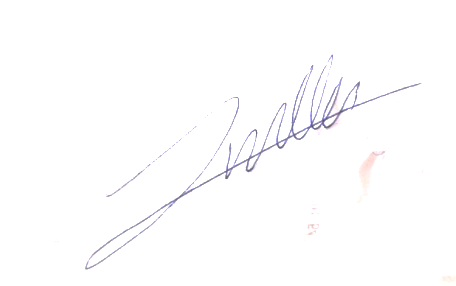 4.- Francisco J. Pericacho-Gómez                                        25% Firmado autor principal:  Nombres y dos apellidos% participación Firma 